باسمه تعالی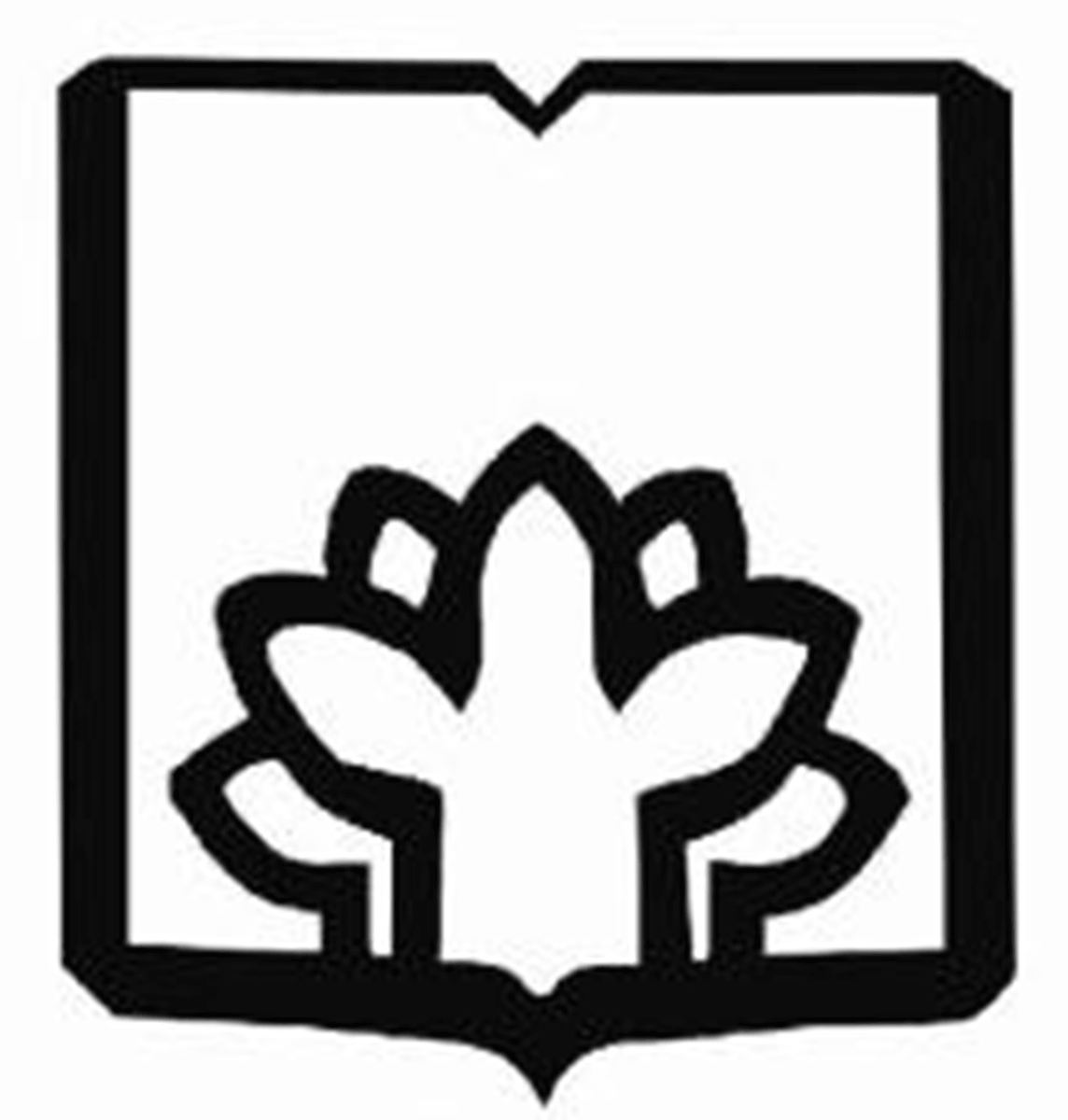 فرم رضایت آگاهانه                    شرکت در طرح پژوهشيعنوان طرح پژوهشیبصورت كامل درج شودشماره طرح پژوهشی بصورت كامل درج شودنام مجری یا مجریانبصورت كامل درج شود ( در صورتيكه چند مجري وجود دارد نام كليه مجريان بايد قيد گردد)دانشکده یا واحد مربوطهدانشكده / مركز مجري بصورت دقيق وارد شوداهداف پژوهش نحوه ی همکاری مشارکت کنندگان در این مطالعهخونگیری و نمونه گیریمزایای احتمالیخطرات احتمالینحوه ی جبران خطراتهزینهروشهای جایگزین شرکت در این مطالعهمحرمانه بودنپاسخگویی به پرسشهاحق نپذیرفتن یا انصرافشرکت من در مطالعه کاملاً اختیاری است و آزاد خواهم بود که از شرکت در مطالعه امتناع نموده یا هر زمان  که مایل بودم بدون آنکه تغییری در نحوه رفتار پزشک درمانگر یا نحوه درمان و مراقبت از بیماری اینجانب ایجاد شود از پژوهش مذکور خارج شوم.اطلاع رسانی، پیشنهادات و پیگیری مشکلات ضمن تشکر از همکاری شما در این پروژه پژوهشي لطفاً هرگونه نظرات، پیشنهادات و یا مشکلاتی در پروسه انجام این تحقیق وجود داشته است با شماره تلفن 53316300-071  دفتر کمیته اخلاق دانشگاه علوم پزشکی فسا در میان بگذارید. بدیهی است پیگیری موارد مطرح شده بصورت کاملاً محرمانه توسط کمیته اخلاق در پژوهش های دانشگاه علوم پزشکی فسا انجام می پذیرد. بيمار گرامي /شركت كننده محترم : به اطلاع ميرساند شما ميتوانيد با مراجعه به سايت مركز ثبت كاآزمايي باليني ايران به آدرس www.irct.ir از جزييات بيشتري در رابطه با اين مطالعه آگاهي يابيد .شايان ذكر است كد ثبت اين مطالعه در سايت پيشگفت به شرح زير است .كد ثبت مطالعه در مركز ثبت كار آزمايي باليني ايران :بيمار گرامي /شركت كننده محترم : به اطلاع ميرساند شما ميتوانيد با مراجعه به سايت مركز ثبت كاآزمايي باليني ايران به آدرس www.irct.ir از جزييات بيشتري در رابطه با اين مطالعه آگاهي يابيد .شايان ذكر است كد ثبت اين مطالعه در سايت پيشگفت به شرح زير است .كد ثبت مطالعه در مركز ثبت كار آزمايي باليني ايران :                                                                                   (( رضایت ))اینجانب .............. با آگاهی کامل از موارد فوق رضایت می دهم که به عنوان یک فرد مورد مطالعه در این پژوهش شرکت نمایم.کلیه اطلاعاتی که از من گرفته می شود و نیز نام من محرمانه باقی خواهد ماند و نتایج تحقیقات به صورت کلی و در قالب اطلاعات گروه مورد مطالعه منتشر می گردد و نتایج فردی در صورت نیاز بدون ذکر نام و مشخصات فردی عرضه خواهد گردید.این موافقت مانع از اقدامات قانونی اینجانب درمقابل    (نام واحد ذکر گردد)   درصورتی که عملی خلاف و غیرانسانی انجام شود نخواهد بود.امضاء و اثرانگشت فرد مورد پژوهش                نام و نام خانوادگی، شماره تماس و امضاء شاهد               نام و نام خانوادگی و امضاء پژوهشگر (و یا قیم قانونی)شماره تماس ثابت:شماره تلفن همراه:تاریخ:                                                                                   (( رضایت ))اینجانب .............. با آگاهی کامل از موارد فوق رضایت می دهم که به عنوان یک فرد مورد مطالعه در این پژوهش شرکت نمایم.کلیه اطلاعاتی که از من گرفته می شود و نیز نام من محرمانه باقی خواهد ماند و نتایج تحقیقات به صورت کلی و در قالب اطلاعات گروه مورد مطالعه منتشر می گردد و نتایج فردی در صورت نیاز بدون ذکر نام و مشخصات فردی عرضه خواهد گردید.این موافقت مانع از اقدامات قانونی اینجانب درمقابل    (نام واحد ذکر گردد)   درصورتی که عملی خلاف و غیرانسانی انجام شود نخواهد بود.امضاء و اثرانگشت فرد مورد پژوهش                نام و نام خانوادگی، شماره تماس و امضاء شاهد               نام و نام خانوادگی و امضاء پژوهشگر (و یا قیم قانونی)شماره تماس ثابت:شماره تلفن همراه:تاریخ: